ПРОЕКТО  составе   постоянной  комиссии   по бюджету, налогам и финансамРассмотрев предложенные кандидатуры, и в соответствии со ст.14 Регламента Совета Алексеевского городского поселенияСовет Алексеевского городского поселения  решил:	1. Утвердить постоянную комиссию Совета Алексеевского городского поселения по бюджету, налогам и финансам в следующем составе:Ястребова Т.Н.	- депутат от Алексеевского избирательного округа                               № 7, председатель комиссии          члены комиссии:	Лифанов В.В.	- депутат от Алексеевского избирательного округа № 3	Абасев А.В.	- депутат от Алексеевского избирательного округа № 5        2. Поручить председателю постоянной комиссии Совета Алексеевского городского поселения по бюджету, налогам и финансам в срок до «___»________ 2015г. провести первое организационное заседание.Глава Алексеевскогогородского поселения					              В.К. Козонков ПРОЕКТ О составе постоянной комиссии  по вопросам законности, правопорядка, охраны природы, экологии и землепользованиюРассмотрев предложенные кандидатуры, и в соответствии со ст.14 Регламента Совета Алексеевского городского поселенияСовет Алексеевского городского поселения  решил:	1. Утвердить постоянную комиссию Совета Алексеевского городского поселения по  вопросам законности, правопорядка, охране природы, экологии и землепользованию в следующем составе:Кашапова Л. Е.	- депутат от Алексеевского избирательного округа                               № 2,  председатель комиссии         члены комиссии:	Колоколов П.В.	- депутат от Алексеевского избирательного округа № 1	Сайдашев И.Н.	- депутат от Алексеевского избирательного округа № 13        2. Поручить председателю постоянной комиссии Совета Алексеевского городского поселения по вопросам законности, правопорядка, охраны природы, экологии и землепользованию  в срок до «___»________ 2015г. провести первое организационное заседание.Глава Алексеевскогогородского поселения					              В.К. Козонков  ПРОЕКТО  составе   постоянной  комиссии   по образованию, спорту и социально-культурным вопросам.Рассмотрев предложенные кандидатуры, и в соответствии со ст.14 Регламента Совета Алексеевского городского поселенияСовет Алексеевского городского поселения  решил:	1. Утвердить постоянную комиссию Совета Алексеевского городского поселения по образованию, спорту и социально-культурным  вопросам в следующем составе:     Кабиров Р.Р.	- депутат от Алексеевского избирательного округа                               № 11, председатель комиссии         члены комиссии:	Фомин О.Ю.- депутат от Алексеевского избирательного округа № 4	          Бурмакина О.А. - депутат от Алексеевского избирательного округа №12          2. Поручить председателю постоянной комиссии Совета Алексеевского городского поселения по образованию, спорту и социально-культурным вопросам  в срок до  «___»______2015г. провести первое организационное заседание.Глава Алексеевскогогородского поселения                                                                    В.К. Козонков  ПРОЕКТО  составе   постоянной  комиссии   по благоустройству и жилищно-коммунальным вопросамРассмотрев предложенные кандидатуры, и в соответствии со ст.14 Регламента Совета Алексеевского городского поселенияСовет Алексеевского городского поселения  решил:	1. Утвердить постоянную комиссию Совета Алексеевского городского поселения по благоустройству и жилищно-коммунальным вопросам в следующем составе:   Ахметова А.Д.	- депутат от Алексеевского избирательного округа                                № 9,  председатель комиссии       члены комиссии:         Гордеева Н.В.- депутат от Алексеевского избирательного округа № 14	         Егоров А.А.	- депутат от Алексеевского избирательного округа № 10          2. Поручить председателю постоянной комиссии Совета Алексеевского городского поселения по благоустройству и жилищно-коммунальным вопросам в срок до «___»_____2015г. провести первое организационное заседание.Глава Алексеевскогогородского поселения						                    В.К. Козонков СОВЕТ АЛЕКСЕЕВСКОГО ГОРОДСКОГО ПОСЕЛЕНИЯАЛЕКСЕЕВСКОГО МУНИЦИПАЛЬНОГО РАЙОНАРЕСПУБЛИКИ ТАТАРСТАН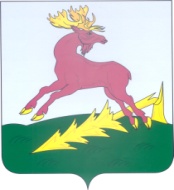 ТАТАРСТАН РЕСПУБЛИКАСЫАЛЕКСЕЕВСКМУНИЦИПАЛЬ РАЙОНЫНЫҢАЛЕКСЕЕВСКШӘҺӘР ҖИРЛЕГЕ СОВЕТЫРЕШЕНИЕ_____________п.г.т. Алексеевское КАРАР№___________СОВЕТ АЛЕКСЕЕВСКОГО ГОРОДСКОГО ПОСЕЛЕНИЯАЛЕКСЕЕВСКОГО МУНИЦИПАЛЬНОГО РАЙОНАРЕСПУБЛИКИ ТАТАРСТАНТАТАРСТАН РЕСПУБЛИКАСЫАЛЕКСЕЕВСКМУНИЦИПАЛЬ РАЙОНЫНЫҢАЛЕКСЕЕВСКШӘҺӘР ҖИРЛЕГЕ СОВЕТЫРЕШЕНИЕ_____________п.г.т. Алексеевское КАРАР№___________СОВЕТ АЛЕКСЕЕВСКОГО ГОРОДСКОГО ПОСЕЛЕНИЯАЛЕКСЕЕВСКОГО МУНИЦИПАЛЬНОГО РАЙОНАРЕСПУБЛИКИ ТАТАРСТАНТАТАРСТАН РЕСПУБЛИКАСЫАЛЕКСЕЕВСКМУНИЦИПАЛЬ РАЙОНЫНЫҢАЛЕКСЕЕВСКШӘҺӘР ҖИРЛЕГЕ СОВЕТЫРЕШЕНИЕ_____________п.г.т. Алексеевское КАРАР№___________СОВЕТ АЛЕКСЕЕВСКОГО ГОРОДСКОГО ПОСЕЛЕНИЯАЛЕКСЕЕВСКОГО МУНИЦИПАЛЬНОГО РАЙОНАРЕСПУБЛИКИ ТАТАРСТАНТАТАРСТАН РЕСПУБЛИКАСЫАЛЕКСЕЕВСКМУНИЦИПАЛЬ РАЙОНЫНЫҢАЛЕКСЕЕВСКШӘҺӘР ҖИРЛЕГЕ СОВЕТЫРЕШЕНИЕ_____________п.г.т. Алексеевское КАРАР№___________